İdari Görevler Kalite Komisyonu, Kadir Has Ünv.Hukuk Fakültesi Temsilcisi, 2016- 2020.Bologna Eşgüdüm Komisyonu, Kadir Has Ünv.Hukuk Fakültesi Temsilcisi, 2014-2020. ADMYO Yönetim Kurulu Üyesi, 2015-2022.Öğrenci Danışmanlığı, Hukuk Fakültesi, Kadir Has Üniversitesi, 2013-2022.ADMYO Müdür Yardımcılığı, 2015-2016.Erasmus ve Uluslararası İlişkiler Koordinatörü, Kadir Has Ünv.Hukuk Fakültesi, 2014-2015/2020-2022.Engelli Öğrenciler Birimi Hukuk Fakültesi Temsilcisi, Kadir Has Üniversitesi, 2013-2015. Kütüphane Komisyonu Üyesi, Hukuk Fakültesi, Kadir Has Üniversitesi, 2007-2012.Tanıtım Komisyonu Üyesi, Hukuk Fakültesi, Kadir Has Üniversitesi, 2007-2012. Hukuk Komisyonu Üyesi, Hukuk Fakültesi, Kadir Has Üniversitesi, 2007- 2012.Eğitim Bilgileri&Yabancı Dil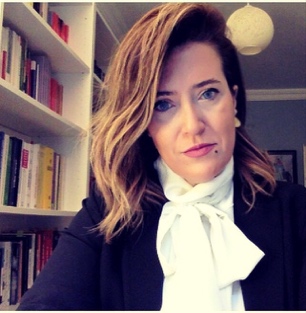 